Birimi                      :İdariHizmetleriGörev  Adı              :Tıbbi SekreterAmiri                       :İdari ve Mali  Hizmetler MüdürüÜst Amiri                 : Hastane YöneticisiVekalet                    :Aynı nitelikte başka bir Tıbbi SekreterGÖREV AMACI:Sağlık kurum ve kuruluşlarında, sağlık hizmet sunumunun devamlılığı esası iletıbbi iş ve işlemlerin gerektirdiği haberleşme ve yazışma hizmetlerini yürütmek.TEMEL İŞ, YETKİ VE SORUMLULUKLARSağlık kurum ve kuruluşlarında randevu hizmetlerini ve hasta kabul işlemleriniyapar.Hastaya ait tıbbi ve idari kayıtları tutar, elektronik ve/veya sesli ortamlara kayıt edilen tıbbi verileri tıbbi belgelere dönüştürür.Hasta dosyalarını ve gerekli görülen diğer belge ve raporları dosyalar, arşivleme ve hizmete sunma işlemlerini yürütür.Belirlenen sınıflandırma ve kodlama sistemlerine göre klinik kodlama işlemlerini yapar.Tıbbi istatistikler ile ilgili verileri derleyerek sonuçlarını üst yönetime raporlar.Hasta dosyaları arşivinin kurulum ve işleyişinde görev alır.Hasta dosyalarındaki eksikliklerin giderilmesini sağlar.Hastanın taburcu ve transfer işlemlerini yapar, kurumlar arası iletişimi sağlar.Bölümlerinde tespit ettiği uygunsuzluklarla ilgili DÖF ( Düzeltici Önleyici Faaliyet ) başlatmak.Kalite Yönetim Sistemi şartlarına uygun çalışır.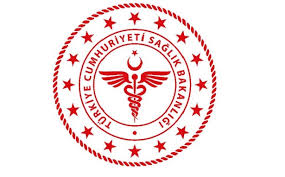 SAVUR PROF. DR. AZİZ SANCAR İLÇE DEVLET HASTANESİTIBBİ SEKRETER  GÖREV YETKİ VE SORUMLULUKLARISAVUR PROF. DR. AZİZ SANCAR İLÇE DEVLET HASTANESİTIBBİ SEKRETER  GÖREV YETKİ VE SORUMLULUKLARISAVUR PROF. DR. AZİZ SANCAR İLÇE DEVLET HASTANESİTIBBİ SEKRETER  GÖREV YETKİ VE SORUMLULUKLARISAVUR PROF. DR. AZİZ SANCAR İLÇE DEVLET HASTANESİTIBBİ SEKRETER  GÖREV YETKİ VE SORUMLULUKLARISAVUR PROF. DR. AZİZ SANCAR İLÇE DEVLET HASTANESİTIBBİ SEKRETER  GÖREV YETKİ VE SORUMLULUKLARISAVUR PROF. DR. AZİZ SANCAR İLÇE DEVLET HASTANESİTIBBİ SEKRETER  GÖREV YETKİ VE SORUMLULUKLARISAVUR PROF. DR. AZİZ SANCAR İLÇE DEVLET HASTANESİTIBBİ SEKRETER  GÖREV YETKİ VE SORUMLULUKLARISAVUR PROF. DR. AZİZ SANCAR İLÇE DEVLET HASTANESİTIBBİ SEKRETER  GÖREV YETKİ VE SORUMLULUKLARI KODUKU.YD.42YAYIN TARİHİ07.01.2018REVİZYON TARİHİ 18.01.2022REVİZYON NO01SAYFA SAYISI 01HAZIRLAYANKONTROL EDENONAYLAYANKalite Yönetim Direktörüİdari ve Mali İşler Müdür V.BaşhekimTürkan GELENVeysel ŞAŞMAZOğuz ÇELİK